PENGGUNAAN MODEL DISCOVERY LEARNING UNTUK MENINGKATKAN MOTIVASI DAN HASIL BELAJAR SISWA KELAS V SDN 1 SUKAMULYA DALAM PEMBELAJARAN IPA PADA MATERI ALAT PERNAPASAN MANUSIA SKRIPSIDisusun Untuk Memenuhi Salah Satu Syarat Memperoleh Gelar Sarjana Program Studi Pendidikan Guru Sekolah Dasar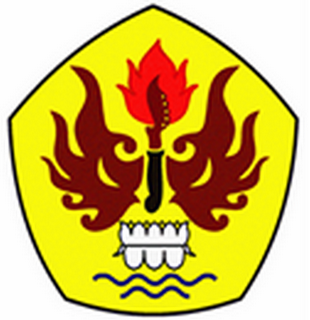 OlehLIA KARLINANPM 115060269PROGRAM STUDI PENDIDIKAN GURU SEKOLAH DASARFAKULTAS KEGURUAN DAN ILMU PENDIDIKANUNIVERSITAS PASUNDANBANDUNG2015Nomor Daftar: 859/FKIP/PGSD/2015